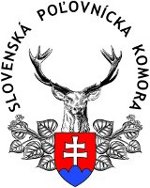 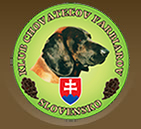 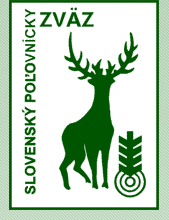 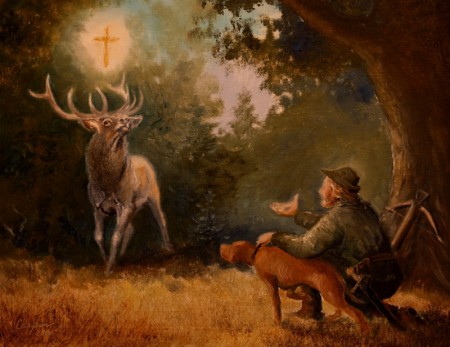 Výcvikový deň na ,,Benadikovej chate“pod hradom Tematín 25,5,2019.Okresná organizácia SPZ  Piešťany a SPZ Trenčín , za spoluúčasti PS Lúka nad Váhom  pripravuje  výcvikový deň v krásnom prostredí pod hradom Tematín na ,,Benadikovej chate“ . Zraz účastníkov  25.5.2019  o 9,00hod.V rámci výcvikového dňa  Rajmund Rapaič  a  Ing.Peter Grellneth st. prehovoría  k účastníkom a budú odovzdávať svoje dlhoročné skúsenosti. Prácu  psov ako i vodičov bude posudzovať a  hodnotíť  Branislav Porubčanský .Pripravený program:-  praktické precvičenie na umelých stopách a trenažéri- výstroj a výzbroj farbiara-  vysvetlenie skušobných poriadkov, postup pri uchovňovaní  farbiara- výcvik a výchova  farbiara v praxi Občerstvenie je zabezpečené.V prípade záujmu nahláste účasť na tel.č. 0911 957570 p.Benadik,  0905 283090 p.Rapaič                    POĽOVNÍCKEJ  KYNOLÓGII ZDAR